Colorado State University 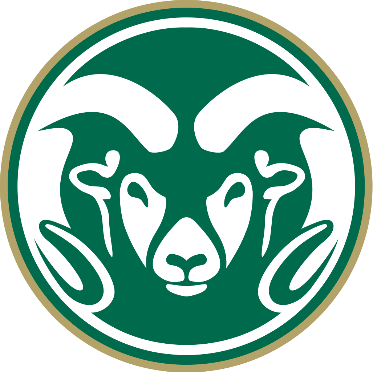 Alternative Transportation Fee Advisory Board 2017-2018January 29th, 2018 at 1800 PM MSTASCSU Conference RoomApproved/DraftRecorded by: CJ Ash, College of Liberal Arts Call to OrderAttendance Approval of Minutes from Last MeetingMinutes from 11/13, 11/27 approved with no dissent. BusinessAnnouncementsBudget Proposal SFRB Date ChangeStructure for SpringElections for Vice ChairNominations:Wendell Stainsby No other nominationsVote:Yes: 10No: 0 Abstaining: 0Submissions for Projects at a glanceSkiiSUOur Projects (5)The SpokePost Meeting Action ItemsMotions MadeMotion 1- NameTitleAffiliationPresent?Aaron FodgeAdvisorParking/TransportYes Aaron BuckleyAdvisor Parking/TransportYes Brian GrubeCFOParking/TransportYesHanna JohnsonChairpersonASCSUYesJordan SchlitzerRepresentativeEngineeringYesMadelyn RoyalRepresentativeASCSU At LargeYesCJ AshSecretary / RepresentativeLiberal ArtsExcused Josh LindellRepresentativeASCSU At LargeYesSara GodfreyRepresentativeBusinessYesZachary VaishampayanMax DrummondRepresentativeAssociateCVMBSYesYes Wendell StainsbyRepresentativeGraduateYesDillon MeehleisRepresentativeHHSYes Adam WilsonRepresentativeNatural SciencesYes Kalyn O’ByrneRepresentativeUndeclared YesMatt EdrichRepresentativeWarnerYes UnfilleRepresentativeAg SciencesAction:Assigned To:Deadline: